*Typing of the signature by the advisor, registrar or registrar's designee will act as the official signature on this document.	Fall 2023 Admission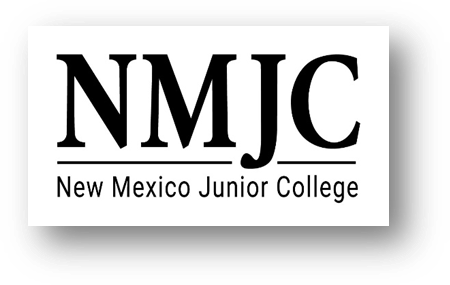 NEW MEXICO JUNIOR COLLEGEASSOCIATE OF APPLIED SCIENCE in NURSINGDegree PlanNAME:	A# :GENERAL EDUCATION REQUIREMENTS (Prerequisites) - 21 Credit HoursNEW MEXICO JUNIOR COLLEGEASSOCIATE OF APPLIED SCIENCE in NURSINGDegree PlanNAME:	A# :GENERAL EDUCATION REQUIREMENTS (Prerequisites) - 21 Credit HoursNEW MEXICO JUNIOR COLLEGEASSOCIATE OF APPLIED SCIENCE in NURSINGDegree PlanNAME:	A# :GENERAL EDUCATION REQUIREMENTS (Prerequisites) - 21 Credit HoursNEW MEXICO JUNIOR COLLEGEASSOCIATE OF APPLIED SCIENCE in NURSINGDegree PlanNAME:	A# :GENERAL EDUCATION REQUIREMENTS (Prerequisites) - 21 Credit HoursNEW MEXICO JUNIOR COLLEGEASSOCIATE OF APPLIED SCIENCE in NURSINGDegree PlanNAME:	A# :GENERAL EDUCATION REQUIREMENTS (Prerequisites) - 21 Credit HoursNEW MEXICO JUNIOR COLLEGEASSOCIATE OF APPLIED SCIENCE in NURSINGDegree PlanNAME:	A# :GENERAL EDUCATION REQUIREMENTS (Prerequisites) - 21 Credit HoursNEW MEXICO JUNIOR COLLEGEASSOCIATE OF APPLIED SCIENCE in NURSINGDegree PlanNAME:	A# :GENERAL EDUCATION REQUIREMENTS (Prerequisites) - 21 Credit HoursNEW MEXICO JUNIOR COLLEGEASSOCIATE OF APPLIED SCIENCE in NURSINGDegree PlanNAME:	A# :GENERAL EDUCATION REQUIREMENTS (Prerequisites) - 21 Credit HoursNEW MEXICO JUNIOR COLLEGEASSOCIATE OF APPLIED SCIENCE in NURSINGDegree PlanNAME:	A# :GENERAL EDUCATION REQUIREMENTS (Prerequisites) - 21 Credit HoursNEW MEXICO JUNIOR COLLEGEASSOCIATE OF APPLIED SCIENCE in NURSINGDegree PlanNAME:	A# :GENERAL EDUCATION REQUIREMENTS (Prerequisites) - 21 Credit HoursNEW MEXICO JUNIOR COLLEGEASSOCIATE OF APPLIED SCIENCE in NURSINGDegree PlanNAME:	A# :GENERAL EDUCATION REQUIREMENTS (Prerequisites) - 21 Credit HoursCOURSETITLECREDITSSEMESTERGRADECOURSETITLECREDITSSEMESTERGRADEBIOL or CHEM (BI or CH)Biology or Chemistry** Choose 1 from list below.4ENGL 1110Composition I3BIOL 2210CHuman Anatomy & Physiology I4PSYC 1110Introduction to Psychology3BIOL 2225CHuman Anatomy & Physiology II4PSYC 2120Developmental Psychology3BIOL 1101C, BIOL 1111C , BIOL 2120C, BIOL 2610C ,*BIOL 2310C , CHEM 1120C , CHEM 1215C , CHEM 1225CBIOL 1101C, BIOL 1111C , BIOL 2120C, BIOL 2610C ,*BIOL 2310C , CHEM 1120C , CHEM 1215C , CHEM 1225CBIOL 1101C, BIOL 1111C , BIOL 2120C, BIOL 2610C ,*BIOL 2310C , CHEM 1120C , CHEM 1215C , CHEM 1225CBIOL 1101C, BIOL 1111C , BIOL 2120C, BIOL 2610C ,*BIOL 2310C , CHEM 1120C , CHEM 1215C , CHEM 1225CBIOL 1101C, BIOL 1111C , BIOL 2120C, BIOL 2610C ,*BIOL 2310C , CHEM 1120C , CHEM 1215C , CHEM 1225CBIOL 1101C, BIOL 1111C , BIOL 2120C, BIOL 2610C ,*BIOL 2310C , CHEM 1120C , CHEM 1215C , CHEM 1225CBIOL 1101C, BIOL 1111C , BIOL 2120C, BIOL 2610C ,*BIOL 2310C , CHEM 1120C , CHEM 1215C , CHEM 1225CBIOL 1101C, BIOL 1111C , BIOL 2120C, BIOL 2610C ,*BIOL 2310C , CHEM 1120C , CHEM 1215C , CHEM 1225CBIOL 1101C, BIOL 1111C , BIOL 2120C, BIOL 2610C ,*BIOL 2310C , CHEM 1120C , CHEM 1215C , CHEM 1225CBIOL 1101C, BIOL 1111C , BIOL 2120C, BIOL 2610C ,*BIOL 2310C , CHEM 1120C , CHEM 1215C , CHEM 1225CBIOL 1101C, BIOL 1111C , BIOL 2120C, BIOL 2610C ,*BIOL 2310C , CHEM 1120C , CHEM 1215C , CHEM 1225C*Recommended CourseAll prerequisite courses must be completed with a grade of C or higher.A cumulative GPA of 2.75 must be achieved for the following courses: BIOL/CHEM course, ENGL 1110, PSYC 1110, PSYC 2120 & BIO 2210C.*Recommended CourseAll prerequisite courses must be completed with a grade of C or higher.A cumulative GPA of 2.75 must be achieved for the following courses: BIOL/CHEM course, ENGL 1110, PSYC 1110, PSYC 2120 & BIO 2210C.*Recommended CourseAll prerequisite courses must be completed with a grade of C or higher.A cumulative GPA of 2.75 must be achieved for the following courses: BIOL/CHEM course, ENGL 1110, PSYC 1110, PSYC 2120 & BIO 2210C.*Recommended CourseAll prerequisite courses must be completed with a grade of C or higher.A cumulative GPA of 2.75 must be achieved for the following courses: BIOL/CHEM course, ENGL 1110, PSYC 1110, PSYC 2120 & BIO 2210C.*Recommended CourseAll prerequisite courses must be completed with a grade of C or higher.A cumulative GPA of 2.75 must be achieved for the following courses: BIOL/CHEM course, ENGL 1110, PSYC 1110, PSYC 2120 & BIO 2210C.*Recommended CourseAll prerequisite courses must be completed with a grade of C or higher.A cumulative GPA of 2.75 must be achieved for the following courses: BIOL/CHEM course, ENGL 1110, PSYC 1110, PSYC 2120 & BIO 2210C.*Recommended CourseAll prerequisite courses must be completed with a grade of C or higher.A cumulative GPA of 2.75 must be achieved for the following courses: BIOL/CHEM course, ENGL 1110, PSYC 1110, PSYC 2120 & BIO 2210C.*Recommended CourseAll prerequisite courses must be completed with a grade of C or higher.A cumulative GPA of 2.75 must be achieved for the following courses: BIOL/CHEM course, ENGL 1110, PSYC 1110, PSYC 2120 & BIO 2210C.*Recommended CourseAll prerequisite courses must be completed with a grade of C or higher.A cumulative GPA of 2.75 must be achieved for the following courses: BIOL/CHEM course, ENGL 1110, PSYC 1110, PSYC 2120 & BIO 2210C.*Recommended CourseAll prerequisite courses must be completed with a grade of C or higher.A cumulative GPA of 2.75 must be achieved for the following courses: BIOL/CHEM course, ENGL 1110, PSYC 1110, PSYC 2120 & BIO 2210C.*Recommended CourseAll prerequisite courses must be completed with a grade of C or higher.A cumulative GPA of 2.75 must be achieved for the following courses: BIOL/CHEM course, ENGL 1110, PSYC 1110, PSYC 2120 & BIO 2210C.NURSING CORE COURSE REQUIREMENTS- 49 Credit HoursThe student must pass all nursing/corequisite classes in sequence prior to taking courses in the following semester(s).*Pathophysiology for Nursing is not considered a nursing course, but must be taken in Level I as a co requisite.NURSING CORE COURSE REQUIREMENTS- 49 Credit HoursThe student must pass all nursing/corequisite classes in sequence prior to taking courses in the following semester(s).*Pathophysiology for Nursing is not considered a nursing course, but must be taken in Level I as a co requisite.NURSING CORE COURSE REQUIREMENTS- 49 Credit HoursThe student must pass all nursing/corequisite classes in sequence prior to taking courses in the following semester(s).*Pathophysiology for Nursing is not considered a nursing course, but must be taken in Level I as a co requisite.NURSING CORE COURSE REQUIREMENTS- 49 Credit HoursThe student must pass all nursing/corequisite classes in sequence prior to taking courses in the following semester(s).*Pathophysiology for Nursing is not considered a nursing course, but must be taken in Level I as a co requisite.NURSING CORE COURSE REQUIREMENTS- 49 Credit HoursThe student must pass all nursing/corequisite classes in sequence prior to taking courses in the following semester(s).*Pathophysiology for Nursing is not considered a nursing course, but must be taken in Level I as a co requisite.NURSING CORE COURSE REQUIREMENTS- 49 Credit HoursThe student must pass all nursing/corequisite classes in sequence prior to taking courses in the following semester(s).*Pathophysiology for Nursing is not considered a nursing course, but must be taken in Level I as a co requisite.NURSING CORE COURSE REQUIREMENTS- 49 Credit HoursThe student must pass all nursing/corequisite classes in sequence prior to taking courses in the following semester(s).*Pathophysiology for Nursing is not considered a nursing course, but must be taken in Level I as a co requisite.NURSING CORE COURSE REQUIREMENTS- 49 Credit HoursThe student must pass all nursing/corequisite classes in sequence prior to taking courses in the following semester(s).*Pathophysiology for Nursing is not considered a nursing course, but must be taken in Level I as a co requisite.NURSING CORE COURSE REQUIREMENTS- 49 Credit HoursThe student must pass all nursing/corequisite classes in sequence prior to taking courses in the following semester(s).*Pathophysiology for Nursing is not considered a nursing course, but must be taken in Level I as a co requisite.NURSING CORE COURSE REQUIREMENTS- 49 Credit HoursThe student must pass all nursing/corequisite classes in sequence prior to taking courses in the following semester(s).*Pathophysiology for Nursing is not considered a nursing course, but must be taken in Level I as a co requisite.NURSING CORE COURSE REQUIREMENTS- 49 Credit HoursThe student must pass all nursing/corequisite classes in sequence prior to taking courses in the following semester(s).*Pathophysiology for Nursing is not considered a nursing course, but must be taken in Level I as a co requisite.COURSETITLECREDITSSEMESTERGRADECOURSETITLECREDITSSEMESTERGRADELevel 1, Semester ILevel 1, Semester ILevel 1, Semester ILevel 1, Semester ILevel 1, Semester ILevel 3, Semester IIILevel 3, Semester IIILevel 3, Semester IIILevel 3, Semester IIILevel 3, Semester IIINRSN 1011Introduction to Concepts of Nursing3NRSN 2013Concepts of Nursing II3NRSN 1013Fundamentals of Nursing4NRSN 2026Leadership & Management in Nursing3*NU 105ZPathophysiology for Nursing (Co-Requisite)5NRSN 2039Nursing Skills & Assessment II4Level 2, Semester IILevel 2, Semester IILevel 2, Semester IILevel 2, Semester IILevel 2, Semester IINRSN 1016Concepts of Nursing I3Level 4, Semester IVLevel 4, Semester IVLevel 4, Semester IVLevel 4, Semester IVLevel 4, Semester IVNRSN 1026Community Health in Nursing3NRSN 2211Concepts of Nursing III4NRSN 1033Pharmacology in Nursing3NRSN 2233Nursing Skills & Assessment III4NRSN 1036Nursing Skills & Assessment I4NRSN 2245ADN Capstone6Total credit hours required for this AAS: 70	Total Credit Hours Acquired:	Cumulative GPA:All courses must be completed with a grade of C or higher. (see grading scale for nursing courses)	NMJC Nursing Course Grading Scale: 90 - 100 = AThe student must maintain a cumulative grade point average of at least 2.0.	80 - 89.99 = BA minimum of 15 semester hours must be earned at NMJC. The remainder may be acceptable transfer credits.	77 - 79.99 = CTransitional and / or developmental courses do not fulfill any of the above requirements.	(A grade of 77 (C) or higher is the minimum passing grade for nursing courses.)60 - 76.99 = DStudents will not be permitted to graduate if they have unresolved incomplete (I) grades on their academic record.	0 - 59.99 = FAlthough college officials will provide assistance, it is the final responsibility of the student to check all phases of his or her program.Total credit hours required for this AAS: 70	Total Credit Hours Acquired:	Cumulative GPA:All courses must be completed with a grade of C or higher. (see grading scale for nursing courses)	NMJC Nursing Course Grading Scale: 90 - 100 = AThe student must maintain a cumulative grade point average of at least 2.0.	80 - 89.99 = BA minimum of 15 semester hours must be earned at NMJC. The remainder may be acceptable transfer credits.	77 - 79.99 = CTransitional and / or developmental courses do not fulfill any of the above requirements.	(A grade of 77 (C) or higher is the minimum passing grade for nursing courses.)60 - 76.99 = DStudents will not be permitted to graduate if they have unresolved incomplete (I) grades on their academic record.	0 - 59.99 = FAlthough college officials will provide assistance, it is the final responsibility of the student to check all phases of his or her program.Total credit hours required for this AAS: 70	Total Credit Hours Acquired:	Cumulative GPA:All courses must be completed with a grade of C or higher. (see grading scale for nursing courses)	NMJC Nursing Course Grading Scale: 90 - 100 = AThe student must maintain a cumulative grade point average of at least 2.0.	80 - 89.99 = BA minimum of 15 semester hours must be earned at NMJC. The remainder may be acceptable transfer credits.	77 - 79.99 = CTransitional and / or developmental courses do not fulfill any of the above requirements.	(A grade of 77 (C) or higher is the minimum passing grade for nursing courses.)60 - 76.99 = DStudents will not be permitted to graduate if they have unresolved incomplete (I) grades on their academic record.	0 - 59.99 = FAlthough college officials will provide assistance, it is the final responsibility of the student to check all phases of his or her program.Total credit hours required for this AAS: 70	Total Credit Hours Acquired:	Cumulative GPA:All courses must be completed with a grade of C or higher. (see grading scale for nursing courses)	NMJC Nursing Course Grading Scale: 90 - 100 = AThe student must maintain a cumulative grade point average of at least 2.0.	80 - 89.99 = BA minimum of 15 semester hours must be earned at NMJC. The remainder may be acceptable transfer credits.	77 - 79.99 = CTransitional and / or developmental courses do not fulfill any of the above requirements.	(A grade of 77 (C) or higher is the minimum passing grade for nursing courses.)60 - 76.99 = DStudents will not be permitted to graduate if they have unresolved incomplete (I) grades on their academic record.	0 - 59.99 = FAlthough college officials will provide assistance, it is the final responsibility of the student to check all phases of his or her program.Total credit hours required for this AAS: 70	Total Credit Hours Acquired:	Cumulative GPA:All courses must be completed with a grade of C or higher. (see grading scale for nursing courses)	NMJC Nursing Course Grading Scale: 90 - 100 = AThe student must maintain a cumulative grade point average of at least 2.0.	80 - 89.99 = BA minimum of 15 semester hours must be earned at NMJC. The remainder may be acceptable transfer credits.	77 - 79.99 = CTransitional and / or developmental courses do not fulfill any of the above requirements.	(A grade of 77 (C) or higher is the minimum passing grade for nursing courses.)60 - 76.99 = DStudents will not be permitted to graduate if they have unresolved incomplete (I) grades on their academic record.	0 - 59.99 = FAlthough college officials will provide assistance, it is the final responsibility of the student to check all phases of his or her program.Total credit hours required for this AAS: 70	Total Credit Hours Acquired:	Cumulative GPA:All courses must be completed with a grade of C or higher. (see grading scale for nursing courses)	NMJC Nursing Course Grading Scale: 90 - 100 = AThe student must maintain a cumulative grade point average of at least 2.0.	80 - 89.99 = BA minimum of 15 semester hours must be earned at NMJC. The remainder may be acceptable transfer credits.	77 - 79.99 = CTransitional and / or developmental courses do not fulfill any of the above requirements.	(A grade of 77 (C) or higher is the minimum passing grade for nursing courses.)60 - 76.99 = DStudents will not be permitted to graduate if they have unresolved incomplete (I) grades on their academic record.	0 - 59.99 = FAlthough college officials will provide assistance, it is the final responsibility of the student to check all phases of his or her program.Total credit hours required for this AAS: 70	Total Credit Hours Acquired:	Cumulative GPA:All courses must be completed with a grade of C or higher. (see grading scale for nursing courses)	NMJC Nursing Course Grading Scale: 90 - 100 = AThe student must maintain a cumulative grade point average of at least 2.0.	80 - 89.99 = BA minimum of 15 semester hours must be earned at NMJC. The remainder may be acceptable transfer credits.	77 - 79.99 = CTransitional and / or developmental courses do not fulfill any of the above requirements.	(A grade of 77 (C) or higher is the minimum passing grade for nursing courses.)60 - 76.99 = DStudents will not be permitted to graduate if they have unresolved incomplete (I) grades on their academic record.	0 - 59.99 = FAlthough college officials will provide assistance, it is the final responsibility of the student to check all phases of his or her program.Total credit hours required for this AAS: 70	Total Credit Hours Acquired:	Cumulative GPA:All courses must be completed with a grade of C or higher. (see grading scale for nursing courses)	NMJC Nursing Course Grading Scale: 90 - 100 = AThe student must maintain a cumulative grade point average of at least 2.0.	80 - 89.99 = BA minimum of 15 semester hours must be earned at NMJC. The remainder may be acceptable transfer credits.	77 - 79.99 = CTransitional and / or developmental courses do not fulfill any of the above requirements.	(A grade of 77 (C) or higher is the minimum passing grade for nursing courses.)60 - 76.99 = DStudents will not be permitted to graduate if they have unresolved incomplete (I) grades on their academic record.	0 - 59.99 = FAlthough college officials will provide assistance, it is the final responsibility of the student to check all phases of his or her program.Total credit hours required for this AAS: 70	Total Credit Hours Acquired:	Cumulative GPA:All courses must be completed with a grade of C or higher. (see grading scale for nursing courses)	NMJC Nursing Course Grading Scale: 90 - 100 = AThe student must maintain a cumulative grade point average of at least 2.0.	80 - 89.99 = BA minimum of 15 semester hours must be earned at NMJC. The remainder may be acceptable transfer credits.	77 - 79.99 = CTransitional and / or developmental courses do not fulfill any of the above requirements.	(A grade of 77 (C) or higher is the minimum passing grade for nursing courses.)60 - 76.99 = DStudents will not be permitted to graduate if they have unresolved incomplete (I) grades on their academic record.	0 - 59.99 = FAlthough college officials will provide assistance, it is the final responsibility of the student to check all phases of his or her program.Total credit hours required for this AAS: 70	Total Credit Hours Acquired:	Cumulative GPA:All courses must be completed with a grade of C or higher. (see grading scale for nursing courses)	NMJC Nursing Course Grading Scale: 90 - 100 = AThe student must maintain a cumulative grade point average of at least 2.0.	80 - 89.99 = BA minimum of 15 semester hours must be earned at NMJC. The remainder may be acceptable transfer credits.	77 - 79.99 = CTransitional and / or developmental courses do not fulfill any of the above requirements.	(A grade of 77 (C) or higher is the minimum passing grade for nursing courses.)60 - 76.99 = DStudents will not be permitted to graduate if they have unresolved incomplete (I) grades on their academic record.	0 - 59.99 = FAlthough college officials will provide assistance, it is the final responsibility of the student to check all phases of his or her program.Total credit hours required for this AAS: 70	Total Credit Hours Acquired:	Cumulative GPA:All courses must be completed with a grade of C or higher. (see grading scale for nursing courses)	NMJC Nursing Course Grading Scale: 90 - 100 = AThe student must maintain a cumulative grade point average of at least 2.0.	80 - 89.99 = BA minimum of 15 semester hours must be earned at NMJC. The remainder may be acceptable transfer credits.	77 - 79.99 = CTransitional and / or developmental courses do not fulfill any of the above requirements.	(A grade of 77 (C) or higher is the minimum passing grade for nursing courses.)60 - 76.99 = DStudents will not be permitted to graduate if they have unresolved incomplete (I) grades on their academic record.	0 - 59.99 = FAlthough college officials will provide assistance, it is the final responsibility of the student to check all phases of his or her program.When the student has fulfilled all requirements of the degree plan (or will fulfill this semester) the advisor should verify completion (by reviewing the student's transcript), sign and date this section, and notify the Registrar via email.Advisor's Signature *	Date:	Degree is not official until final confirmation by the Registrar.When the student has fulfilled all requirements of the degree plan (or will fulfill this semester) the advisor should verify completion (by reviewing the student's transcript), sign and date this section, and notify the Registrar via email.Advisor's Signature *	Date:	Degree is not official until final confirmation by the Registrar.When the student has fulfilled all requirements of the degree plan (or will fulfill this semester) the advisor should verify completion (by reviewing the student's transcript), sign and date this section, and notify the Registrar via email.Advisor's Signature *	Date:	Degree is not official until final confirmation by the Registrar.When the student has fulfilled all requirements of the degree plan (or will fulfill this semester) the advisor should verify completion (by reviewing the student's transcript), sign and date this section, and notify the Registrar via email.Advisor's Signature *	Date:	Degree is not official until final confirmation by the Registrar.When the student has fulfilled all requirements of the degree plan (or will fulfill this semester) the advisor should verify completion (by reviewing the student's transcript), sign and date this section, and notify the Registrar via email.Advisor's Signature *	Date:	Degree is not official until final confirmation by the Registrar.When the student has fulfilled all requirements of the degree plan (or will fulfill this semester) the advisor should verify completion (by reviewing the student's transcript), sign and date this section, and notify the Registrar via email.Advisor's Signature *	Date:	Degree is not official until final confirmation by the Registrar.When the student has fulfilled all requirements of the degree plan (or will fulfill this semester) the advisor should verify completion (by reviewing the student's transcript), sign and date this section, and notify the Registrar via email.Advisor's Signature *	Date:	Degree is not official until final confirmation by the Registrar.When the student has fulfilled all requirements of the degree plan (or will fulfill this semester) the advisor should verify completion (by reviewing the student's transcript), sign and date this section, and notify the Registrar via email.Advisor's Signature *	Date:	Degree is not official until final confirmation by the Registrar.When the student has fulfilled all requirements of the degree plan (or will fulfill this semester) the advisor should verify completion (by reviewing the student's transcript), sign and date this section, and notify the Registrar via email.Advisor's Signature *	Date:	Degree is not official until final confirmation by the Registrar.When the student has fulfilled all requirements of the degree plan (or will fulfill this semester) the advisor should verify completion (by reviewing the student's transcript), sign and date this section, and notify the Registrar via email.Advisor's Signature *	Date:	Degree is not official until final confirmation by the Registrar.When the student has fulfilled all requirements of the degree plan (or will fulfill this semester) the advisor should verify completion (by reviewing the student's transcript), sign and date this section, and notify the Registrar via email.Advisor's Signature *	Date:	Degree is not official until final confirmation by the Registrar.This section for Registrar's use:Official Degree Conferral Date	Diploma Print Date	Office Signature *This section for Registrar's use:Official Degree Conferral Date	Diploma Print Date	Office Signature *This section for Registrar's use:Official Degree Conferral Date	Diploma Print Date	Office Signature *This section for Registrar's use:Official Degree Conferral Date	Diploma Print Date	Office Signature *This section for Registrar's use:Official Degree Conferral Date	Diploma Print Date	Office Signature *This section for Registrar's use:Official Degree Conferral Date	Diploma Print Date	Office Signature *This section for Registrar's use:Official Degree Conferral Date	Diploma Print Date	Office Signature *This section for Registrar's use:Official Degree Conferral Date	Diploma Print Date	Office Signature *This section for Registrar's use:Official Degree Conferral Date	Diploma Print Date	Office Signature *This section for Registrar's use:Official Degree Conferral Date	Diploma Print Date	Office Signature *This section for Registrar's use:Official Degree Conferral Date	Diploma Print Date	Office Signature *